Целевой раздел технологической карты урокаПредмет____английский язык__________________класс__4______________________Тип урока_________________комбинированный__________________________________ХОД УРОКАСамоанализТема урокаТема урокаКоролевская семья ВеликобританииКоролевская семья ВеликобританииКоролевская семья ВеликобританииТип урокаТип урокаКомбинированныйКомбинированныйКомбинированныйФормы, приемы, методыФормы, приемы, методыФронтальная и групповая работа, творческая работа, презентация, видеоФронтальная и групповая работа, творческая работа, презентация, видеоФронтальная и групповая работа, творческая работа, презентация, видеоПедагогические технологииПедагогические технологииПроектная технология, ИКТПроектная технология, ИКТПроектная технология, ИКТЦель урокаЦель урокаСформировать представление о с королевской семьи Сформировать представление о с королевской семьи Сформировать представление о с королевской семьи Планируемый результатПланируемый результатПланируемый результатПланируемый результатПланируемый результатПредметный результатПредметный результатПредметный результатМетапредметный результат / УУДЛичностные УУДЗнаниеПониманиеПрименениеАнализСинтезОценка-ученики в конце урока умеют произносить и читать слова по теме «Королевская семья», знать их перевод (сопоставить их с картинками). (Индикатор: соотнесение графического образа слова с его звуковым ). - ученики в конце урока воспринимают на слух выученные слова по теме «Королевская семья», могут распознавать новые слова в речи. (Индикатор: текст).- ученики в конце урока могут использовать в разговорной речи выученную лексику, применять грамматическое правило использования местоимений при описании картин. (Индикатор: схема предложений).- ученики в конце урока сравнили образ жизни обычного человека и королевы. (Индикатор: ответы на вопросы).-ученики в конце урока обобщили полученные знания и представили их в виде схемы построения английского предложения. (Индикатор: презентация группового мини проекта).- ученики в конце урока могут оценить результаты своей деятельности.( Индикатор: оценка уровня усвоения).-ученики в конце урока умеют произносить и читать слова по теме «Королевская семья», знать их перевод (сопоставить их с картинками). (Индикатор: соотнесение графического образа слова с его звуковым ). - ученики в конце урока воспринимают на слух выученные слова по теме «Королевская семья», могут распознавать новые слова в речи. (Индикатор: текст).- ученики в конце урока могут использовать в разговорной речи выученную лексику, применять грамматическое правило использования местоимений при описании картин. (Индикатор: схема предложений).- ученики в конце урока сравнили образ жизни обычного человека и королевы. (Индикатор: ответы на вопросы).-ученики в конце урока обобщили полученные знания и представили их в виде схемы построения английского предложения. (Индикатор: презентация группового мини проекта).- ученики в конце урока могут оценить результаты своей деятельности.( Индикатор: оценка уровня усвоения).Регулятивные УУД: - уметь определять, формулировать и принимать цель;-планировать своё действие в соответствии с поставленной задачей; - вносить необходимые коррективы.Коммуникативные УУД:-  уметь слушать и понимать речь других; - оформлять свои мысли в устной форме.- использовать диалог.Познавательные УУД:- уметь ориентироваться в своей системе знаний; - осуществлять анализ объектов;- осуществлять синтез информации для более успешного усвоения.- использовать схемы для систематизации информации.- уметь проводить самооценку и оценку работы одноклассников;- уметь осознавать необходимость успешного выполнения заданий;	- соблюдать дисциплину на уроке, уважительно относиться к учителю и одноклассникам;Деятельность учителяДеятельность ученикаУУДЗадания для учащихся, выполнение которых приведет к достижению запланированного результатаОценивание/формы контроляI Организационный момент – 1мI Организационный момент – 1мI Организационный момент – 1мI Организационный момент – 1мI Организационный момент – 1мЦель: создание условий для осознанного вхождения учащихся в учебный процесс, мотивирование к учебной деятельности.Приветствую учащихся:“Good morning, children! I’m glad to see you. Sit down, please! ”Are you ready to start our lesson? Let’s do it!Отвечают на реплики: “Good morning, teacher! Glad to see you too.”Коммуникативные: слушать, отвечать и реагировать на реплику адекватно речевой ситуации.Регулятивные: использовать речь для регуляции своего действия.II Проверка выполнения домашнего задания- 7 мII Проверка выполнения домашнего задания- 7 мII Проверка выполнения домашнего задания- 7 мII Проверка выполнения домашнего задания- 7 мII Проверка выполнения домашнего задания- 7 мЦель: установление правильности и осознанности выполнения домашнего задания, выявление пробелов и их коррекция.Повторяем пройденную лексику путем фронтального опроса, отвечают на вопросы учителя Повторяем притяжательные местоимения:I -It’s my houseYou- It’s your houseHe – It’s … houseShe- It’s … houseWe- It’s … houseThey- It’s … houseПовторяем Время. Look at the pictures and tell the Time.What is the time?Переводят слова и вспоминают правописание слов, отвечают на вопросы.Регулятивные: осуществлять самоконтроль правильности произношения.Личностные: формировать этические чувства-доброжелательность и эмоционально-нравственную отзывчивость.Познавательные: Извлекать необходимую информацию из прослушанного.Ответить на вопросы Вспоминают, как сказать который час ,время, чем занимаются детиСлайд 1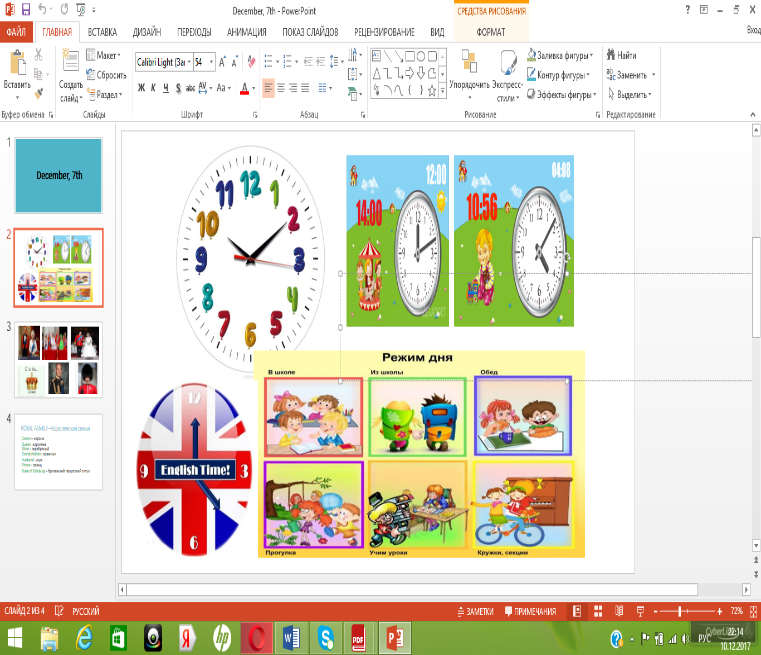 проверены и скорректированы опорные знания учащихся.Фронтальная работа III Постановка цели и задач урока. Мотивация учебной деятельности учащихся 2 минIII Постановка цели и задач урока. Мотивация учебной деятельности учащихся 2 минIII Постановка цели и задач урока. Мотивация учебной деятельности учащихся 2 минIII Постановка цели и задач урока. Мотивация учебной деятельности учащихся 2 минIII Постановка цели и задач урока. Мотивация учебной деятельности учащихся 2 минЦель: создание проблемной ситуации, в результате которой учащиеся самостоятельно выдвигают цель и формулируют задачи урока.Опираясь на картинку (задания) страницы учебника, выяснить, какую цель преследует данный урок.Look at the photos. What will we have a talk about today? Какой темой объедены данные рисунки? Как вы думаете, как тему мы будем обсуждать?Говорят тему урока. - Please, read the title of our lesson for today. How can you translate it?Today we are going to speak about Royal family. Что вы знаете о членах королевской семьи Великобритании?Какие задачи мы должны поставить перед собой?Где мы сможем применить полученные знания?Ставят цель и задачу урока, сообщают темуПознавательные: Принимать участие в беседе, формулировать и ставить познавательные задачи.Регулятивные: Уметь планировать свою деятельность в соответствии с целевой установкой.Личностные: Мотивация учебной деятельности (социальная, учебно-познавательная)Коммуникативные: Взаимодействуют с учителем во время фронтальной беседы.Называют тему урока « Королевская семья»Слайд 2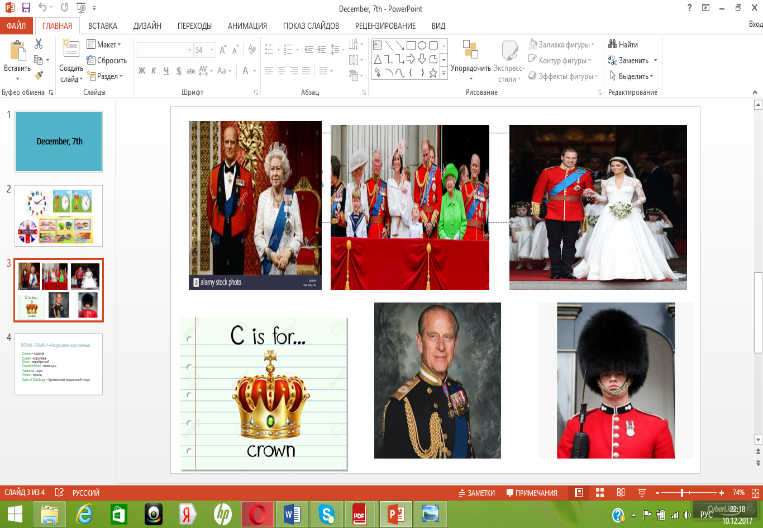 актуализированы имеющиеся знания учащихся по теме;- использованы приемы и средства для включения учащихся в процесс целеполагания;- организована деятельность по приему целей учащимися.IV.Первичное усвоение новых знаний 9 минIV.Первичное усвоение новых знаний 9 минIV.Первичное усвоение новых знаний 9 минIV.Первичное усвоение новых знаний 9 минIV.Первичное усвоение новых знаний 9 минЦель - сформировать навыки чтения и произносительные навыки;-Введение новых слов:queen, prince, husband, silver, Duke of Edinburgh, grandchildren, crown. - Знакомство с Королевской семьей, просмотр видео Отвечают на вопросы: Как вы думаете легко ли быть королевой?Отличается ли жизнь королевской семьи от простых людей?-сформировать навыки употребления английских слов;Проговариваю незнакомые слова, записывая их на доске- закрепить навык употребления незнакомых слов.Читаем текст, переводим.-Выполнение упражнение 15  Стр.41Слушают учителя и отмечают незнакомые словаРаботают по картинкамЗнакомятся с королевской семьей и смотрят видеоОтвечают на вопросы и сравнивают  Слушают текстыОтрабатывают новые словаРаботают с текстомПознавательные: Осуществлять актуализацию новых ЛЕ, основываясь на учебную ситуацию и личный опыт.Регулятивные: Принимать и сохранять учебную цель и задачи.Коммуникативные: слушают ответы друг друга, отвечают, формулируют собственные мысли, высказывают свою точку зренияЛичностные: формировать навыки сотрудничества в разных ситуациях.Смотрят видео https://youtu.be/CNiKavxxJaM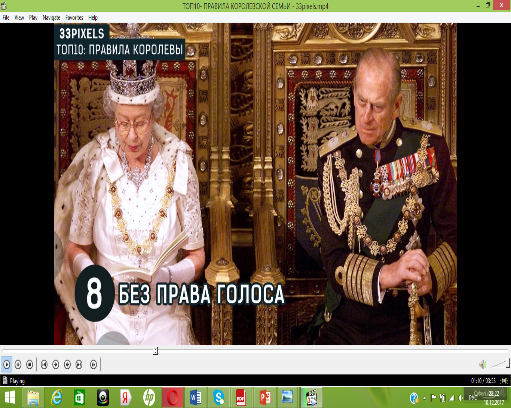 Читают тексты, запоминают новые слова.Crown – коронаQueen -королеваSilver - серебряныйGrandchildren- правнукиHusband - мужPrince - принцDuke of Edinburg – британский герцогский титул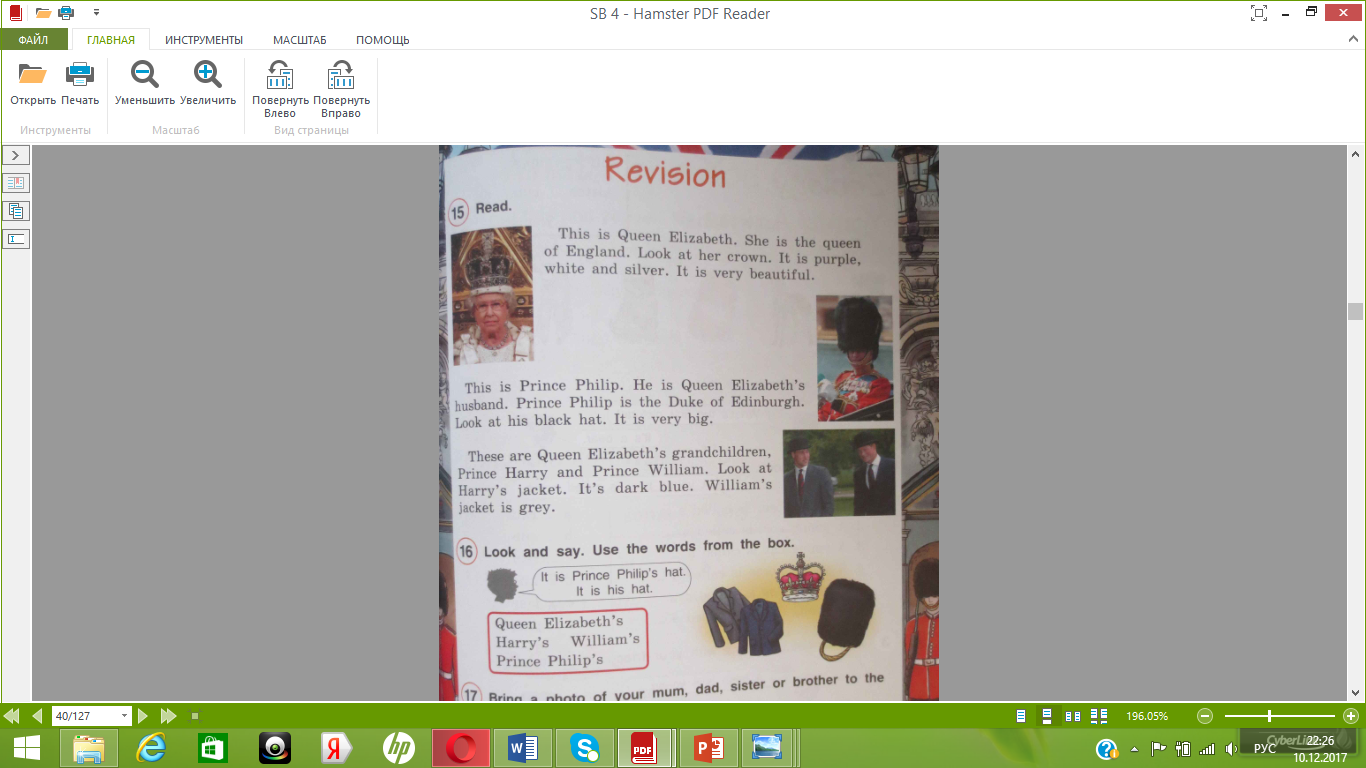 -организована и методически обеспечена самостоятельная работа учащихся по усвоению новых знаний, Динамическая пауза 1 минДинамическая пауза 1 минДинамическая пауза 1 минДинамическая пауза 1 минДинамическая пауза 1 минОрганизует смену вида деятельности для снятия напряжения.Включает видео «I can run, I can dance».It is time to have a rest. Now stand up, please. Sing and move.Смотрят видео, выполняют движения и поют.Смотрят видео, выполняют движения и поютV.Первичная проверка понимания 5 минV.Первичная проверка понимания 5 минV.Первичная проверка понимания 5 минV.Первичная проверка понимания 5 минV.Первичная проверка понимания 5 минЦель - продолжить работу закреплению изученного материалаСамостоятельная работаВыполним упр. 16, стр. 41: составить предложенияСамостоятельная работа над новыми словами, составляют предложения используя картинки и местоименияПознавательные: Анализ и выделение существенных признаков.Коммуникативные: Проявлять активность во взаимодействии для решения познавательных задачРегулятивные: Выполнять учебные действия Самостоятельно работают над предложениями и осуществляют самопроверку по эталонуСлайд 3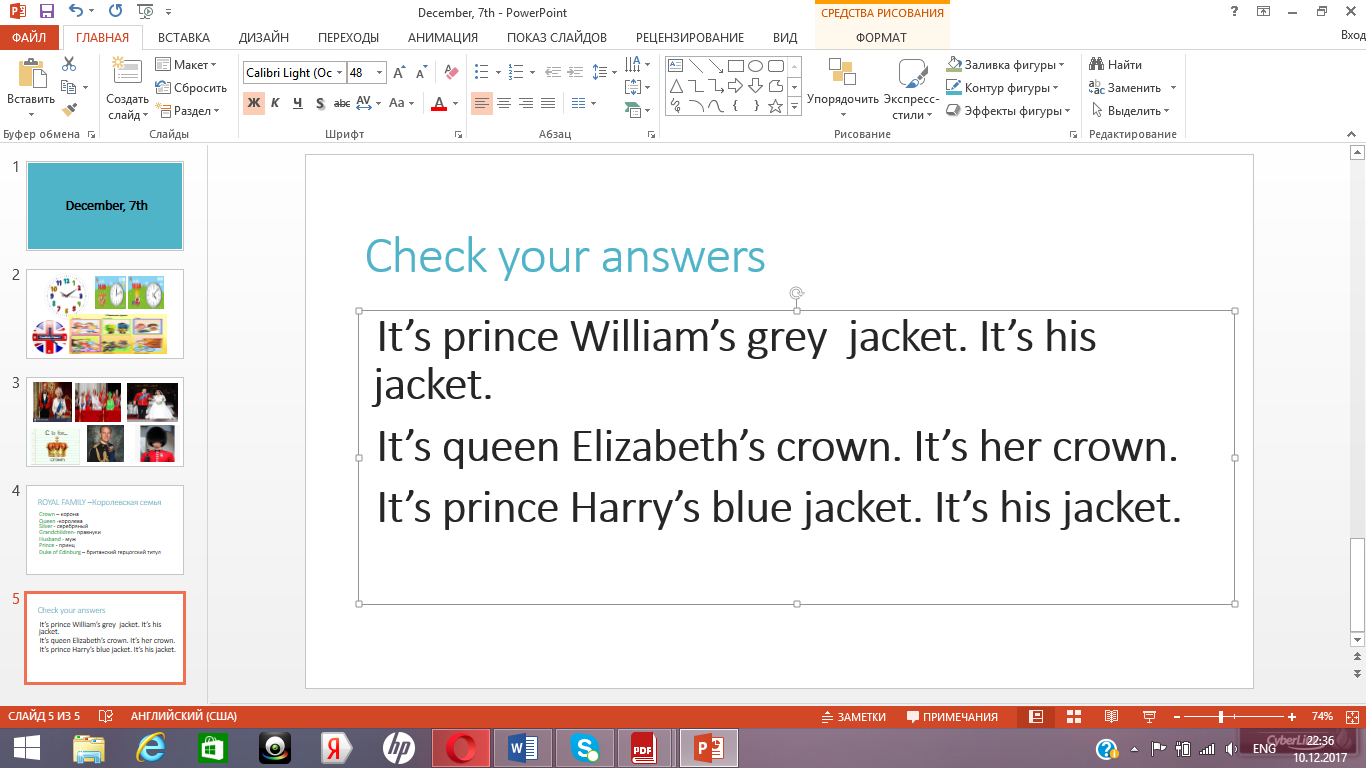 СамопроверкаVI.Первичное закрепление  11 минVI.Первичное закрепление  11 минVI.Первичное закрепление  11 минVI.Первичное закрепление  11 минVI.Первичное закрепление  11 минЦель - закрепление новых знаний и выполнение мини проектаТворческая работаученики в конце урока обобщили полученные знания и представили их в виде схемы построения английского предложения.- предлагаю учащимся выполнить в группе мини проект Работают в группахВыполняют творческую работу, затем представляют её в классе, оценивая и рецензируют работы одноклассников.Познавательные: Осознанно строить речевые высказывания в письменной форме.Коммуникативные: Использовать речевые, опорные и наглядные средства для выполнения задания.-умение работать в парах, принимать точку зрения другого человека, обосновывать свою точку зренияРегулятивные: самостоятельное решение поставленной задачи.Личностные: Формировать самооценку на основе успешности учебной деятельности, мотивацию учебно-познавательной деятельности.Составляют собственные предложения, рисуют Презентуют групповую работуГрупповая творческая работаVII.Информация о домашнем задании, инструктаж по его выполнению 2 минVII.Информация о домашнем задании, инструктаж по его выполнению 2 минVII.Информация о домашнем задании, инструктаж по его выполнению 2 минVII.Информация о домашнем задании, инструктаж по его выполнению 2 минVII.Информация о домашнем задании, инструктаж по его выполнению 2 минЦель – развитие навыков письма во время выполнения письменного домашнего задания.Объяснить, что они должны сделать в процессе домашнего задания.“Open your diaries, please. Your homework is AB p.30 , либо принести фотографию своей семи и описать ее  Повторить  время “The lesson is over. Thank you! Goodbye!”Объясняет дзличностные: учащиеся выбираютупражнение по сложности.Записывают дзсообщен объем и содержание домашнего задания с фиксацией в дневнике (с возможностью дифференциации);- произведен инструктаж по выполнению домашнего задания, указаны трудности, с которыми могут столкнуться учащиеся;- объявлены критерии оценки домашнего задания;- представлено домашнее задание по выбору.VIII. Рефлексия (подведение итогов занятия) 2 минVIII. Рефлексия (подведение итогов занятия) 2 минVIII. Рефлексия (подведение итогов занятия) 2 минVIII. Рефлексия (подведение итогов занятия) 2 минVIII. Рефлексия (подведение итогов занятия) 2 минЦель: подведение итога урока, организация рефлексии, оценка результатов деятельности учащихся на уроке.Что узнали на уроке?Чему научились?Как рассказать о том, что принадлежит человеку? Какие притяжательные местоимения мы используем?Оценить  уровень понимания данной  темы и свои впечатления от урока с помощью рисунков.Учащиеся получают карточки с изображением трех лиц: веселого, нейтрального и грустного. Им предлагается выбрать карточку, которая соответствует их настроению: «Choose the drawing that reflects your spirits”.- личностные: приобретение мотивации к учебному процессу- познавательные: установление взаимосвязи между объёмом приобретённых знаний и желания приобрести ещё- коммуникативные: умение слушать друг друга, умение посмотреть на ситуацию с иной позицииПодведение итогов урокаТема урокаТема урока«Королевская семья Великобритании»Тип урокаТип урокаКомбинированныйКритерии анализаКритерии анализаБлок 1. ЦелеполаганиеБлок 1. ЦелеполаганиеБлок 1. Целеполагание1.1. Определение планируемого результатаУчитель определил планируемые результаты (предметные, метапредметные, личностные), на формирование которых рассчитан урок, разработал стратегию их достижения, соотносящуюся с целью урока, прослеживается соответствие заявленных УУД по этапам урока. При анализе урока аргументированно обосновал стратегию и способы ее достиженияУчитель определил планируемые результаты (предметные, метапредметные, личностные), на формирование которых рассчитан урок, разработал стратегию их достижения, соотносящуюся с целью урока, прослеживается соответствие заявленных УУД по этапам урока. При анализе урока аргументированно обосновал стратегию и способы ее достижения1.2. Постановка цели на уроке Учителем рационально и целесообразно использовано время на данный этап урока без ущерба для других; эффективно подобраны приемы постановки и вовлечения учащихся в целеполагание; организована деятельность по приему целей учащимися; в конце урока совместно с учащимися определен уровень ее достижения.   Учителем рационально и целесообразно использовано время на данный этап урока без ущерба для других; эффективно подобраны приемы постановки и вовлечения учащихся в целеполагание; организована деятельность по приему целей учащимися; в конце урока совместно с учащимися определен уровень ее достижения.  1.3. Мотивация учащихсяУчитель создал мотивационные стимулы, которые обеспечили активизацию учебно-познавательной деятельности, поддержания интереса к теме, учебной деятельности на протяжении всего урока (создав на уроке ситуацию сотрудничества и «ситуацию успеха»)Учитель создал мотивационные стимулы, которые обеспечили активизацию учебно-познавательной деятельности, поддержания интереса к теме, учебной деятельности на протяжении всего урока (создав на уроке ситуацию сотрудничества и «ситуацию успеха»)Блок 2. ТехнологизацияБлок 2. ТехнологизацияБлок 2. Технологизация2.1. Структура урокаСтруктура урока соответствует типу, поставленным целям, дидактическим задачам этапов, рациональность затрат урочного времени на каждый этап урокаСтруктура урока соответствует типу, поставленным целям, дидактическим задачам этапов, рациональность затрат урочного времени на каждый этап урока2.2 Содержание учебного материалаОптимально подобран объем содержания учебного материала по всем этапам урока в соответствии с планируемыми результатамиОптимально подобран объем содержания учебного материала по всем этапам урока в соответствии с планируемыми результатами2.3. Формы, приемы, методы обученияЦелесообразное и эффективное использование форм, приемов, методов по этапам урока в соответствии с формируемыми видами деятельности, единицей содержания и уровня подготовки учащихся (основаны на ответственности и самостоятельности учащихся, обеспечили деятельностный характер обучения)Целесообразное и эффективное использование форм, приемов, методов по этапам урока в соответствии с формируемыми видами деятельности, единицей содержания и уровня подготовки учащихся (основаны на ответственности и самостоятельности учащихся, обеспечили деятельностный характер обучения)2.4. Применение современных образовательных технологийУчитель использовал технологию нацеленную на развитие УУД, соблюдая и учитывая при этом правила и особенности технологии.  Учитель использовал технологию нацеленную на развитие УУД, соблюдая и учитывая при этом правила и особенности технологии.  Блок 3. Познавательная деятельность учащихсяБлок 3. Познавательная деятельность учащихсяБлок 3. Познавательная деятельность учащихся3.1. Учебная деятельность учащихсяУчащиеся вовлечены в целенаправленную продуктивную деятельность с чередованием различных ее видов, темп обеспечил активность учащихся Учащиеся вовлечены в целенаправленную продуктивную деятельность с чередованием различных ее видов, темп обеспечил активность учащихся 3.2. Домашнее заданиеДомашнее задание соответствует содержанию, учебной деятельности, проходимой на уроке; оно дифференцированно, проведен инструктаж, соблюден оптимальный объём, предоставлено право выбора выполнения домашнего задания.Домашнее задание соответствует содержанию, учебной деятельности, проходимой на уроке; оно дифференцированно, проведен инструктаж, соблюден оптимальный объём, предоставлено право выбора выполнения домашнего задания.Блок 4. Результативность урокаБлок 4. Результативность урокаБлок 4. Результативность урока4.1. Оценивание Оценивание с использованием  оценочных листов и соответствие методов обучения и процедур оценивания (учащиеся включены в ситуации самоконтроля, самооценивания по установленным критериям)Оценивание с использованием  оценочных листов и соответствие методов обучения и процедур оценивания (учащиеся включены в ситуации самоконтроля, самооценивания по установленным критериям)4.2. РефлексияРефлексивный анализ проводится в течение всего урока, на разных его этапах, с использованием приёмов рефлексии; обучающиеся соотносят цель и результаты своей учебной деятельности и фиксируют степень их соответствияРефлексивный анализ проводится в течение всего урока, на разных его этапах, с использованием приёмов рефлексии; обучающиеся соотносят цель и результаты своей учебной деятельности и фиксируют степень их соответствия4.3. Результат урокаСоответствие полученных результатов целям, планируемым результатам (результат достигнут каждым учащимся). Соответствие полученных результатов целям, планируемым результатам (результат достигнут каждым учащимся). 